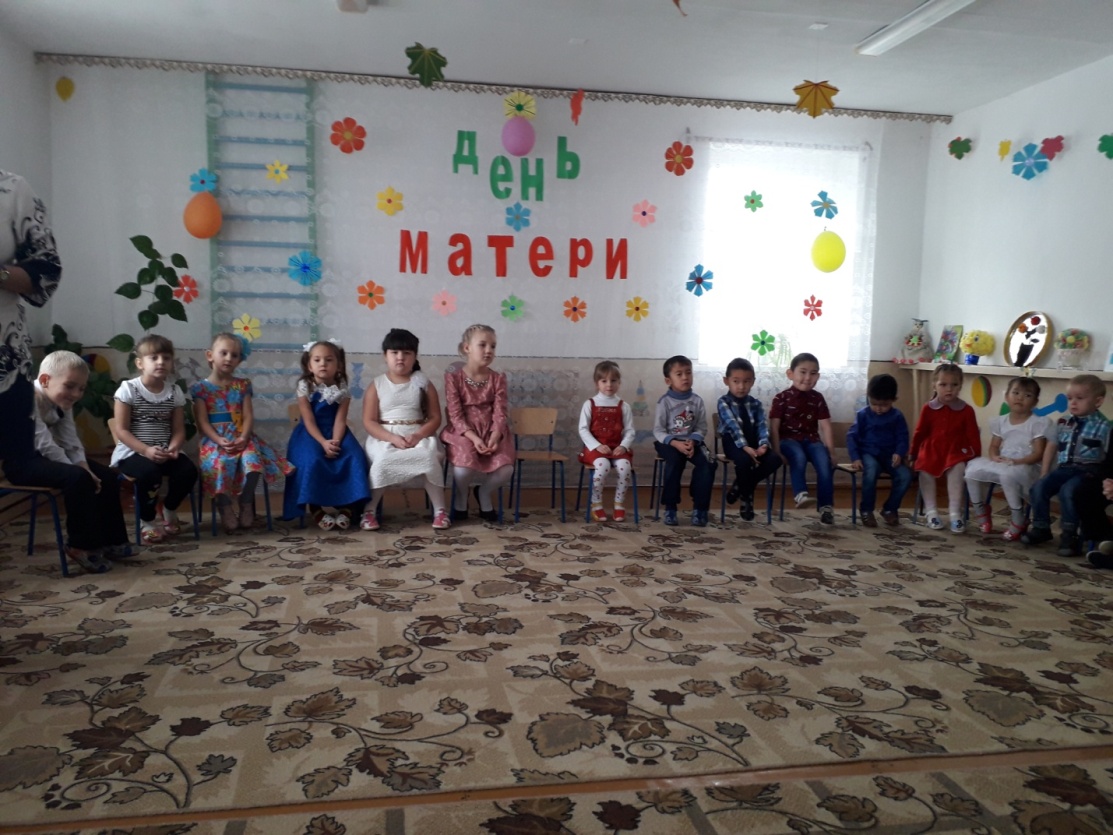 В ноябре прошел праздник «День матери»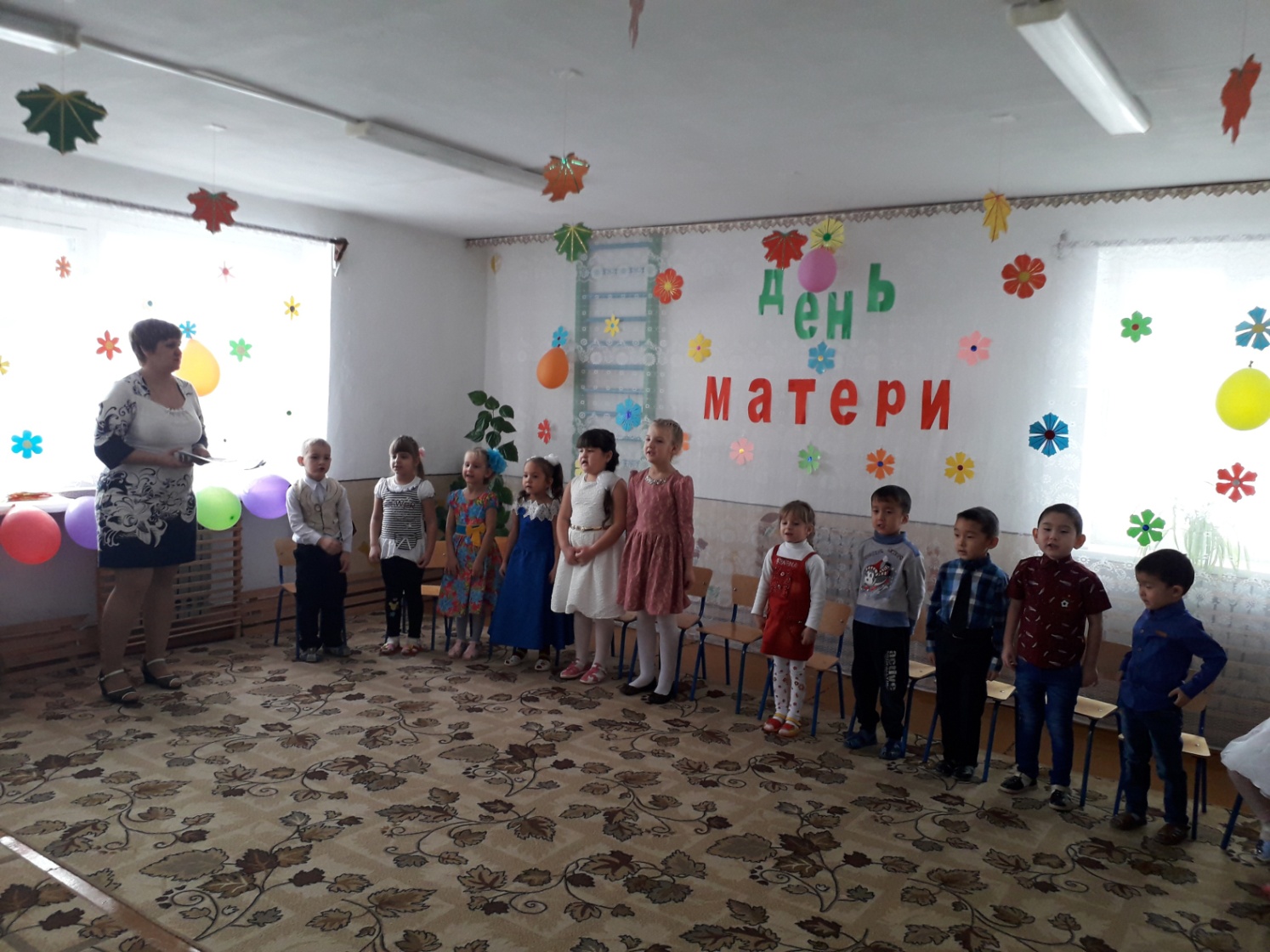 Дети подготовили стихи и песни для мам. 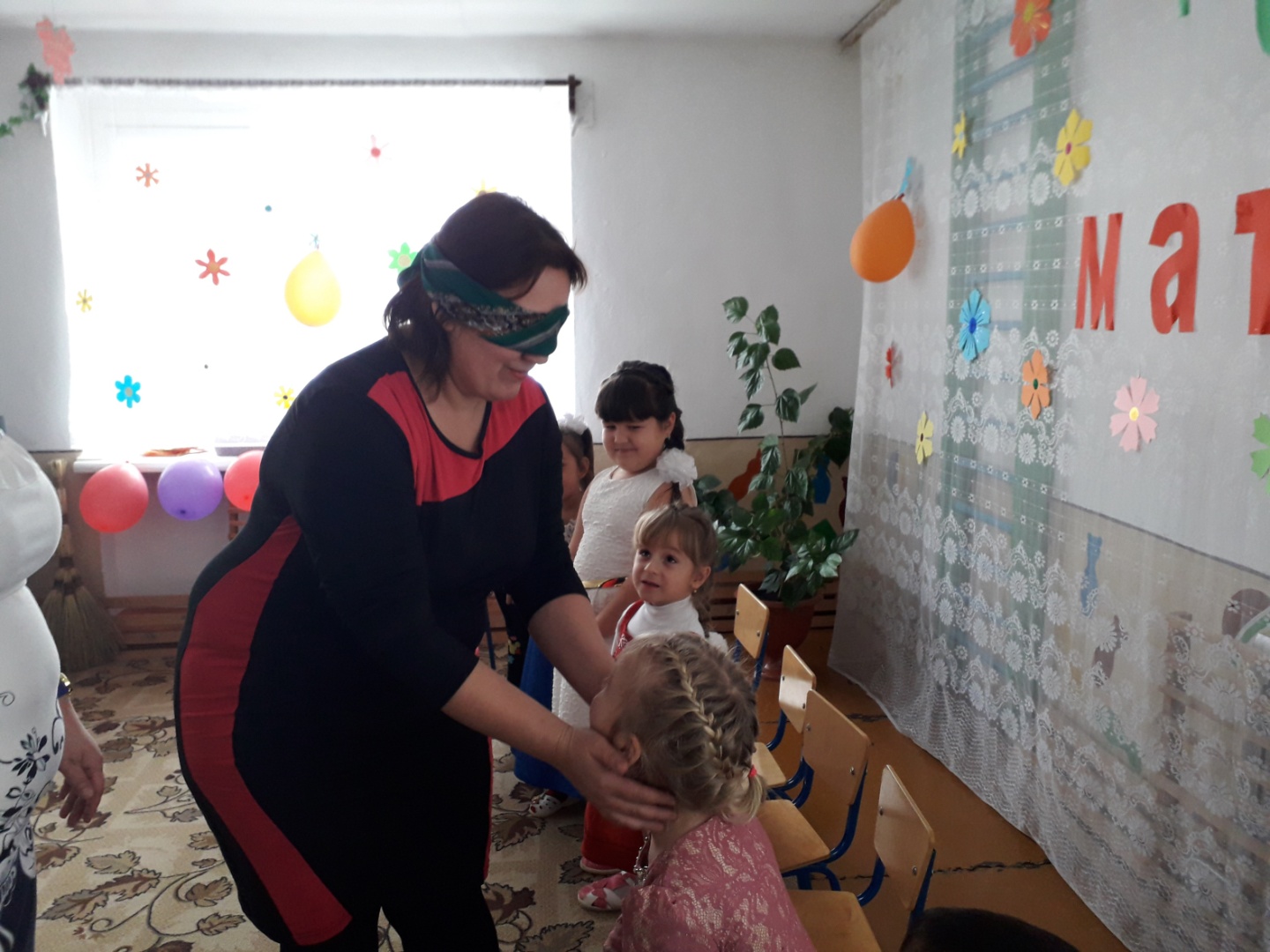 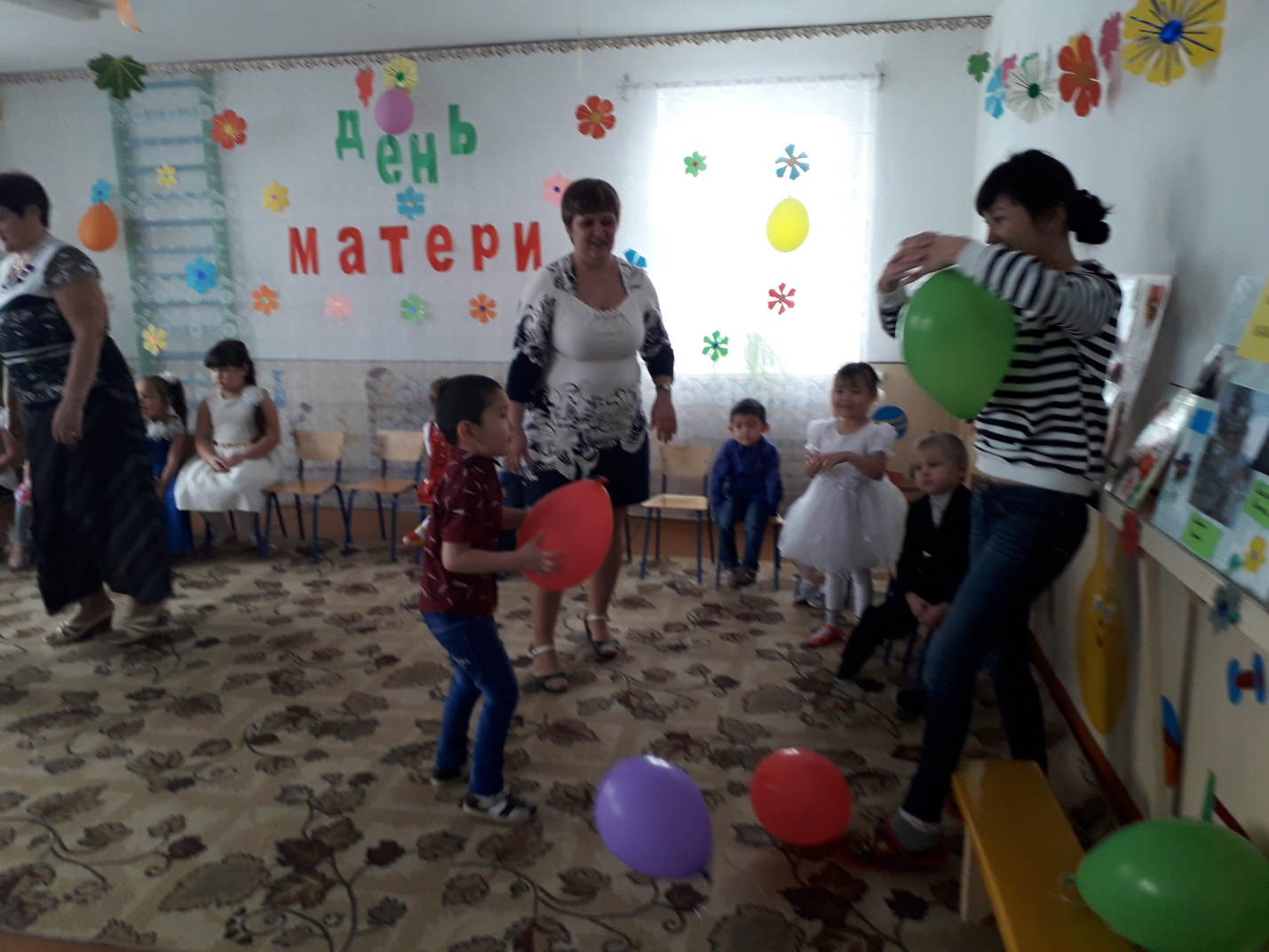 А также прошли веселые конкурсы для детей и их мамВесь декабрь мы готовились к Новому году. Делали украшения для группы своими руками.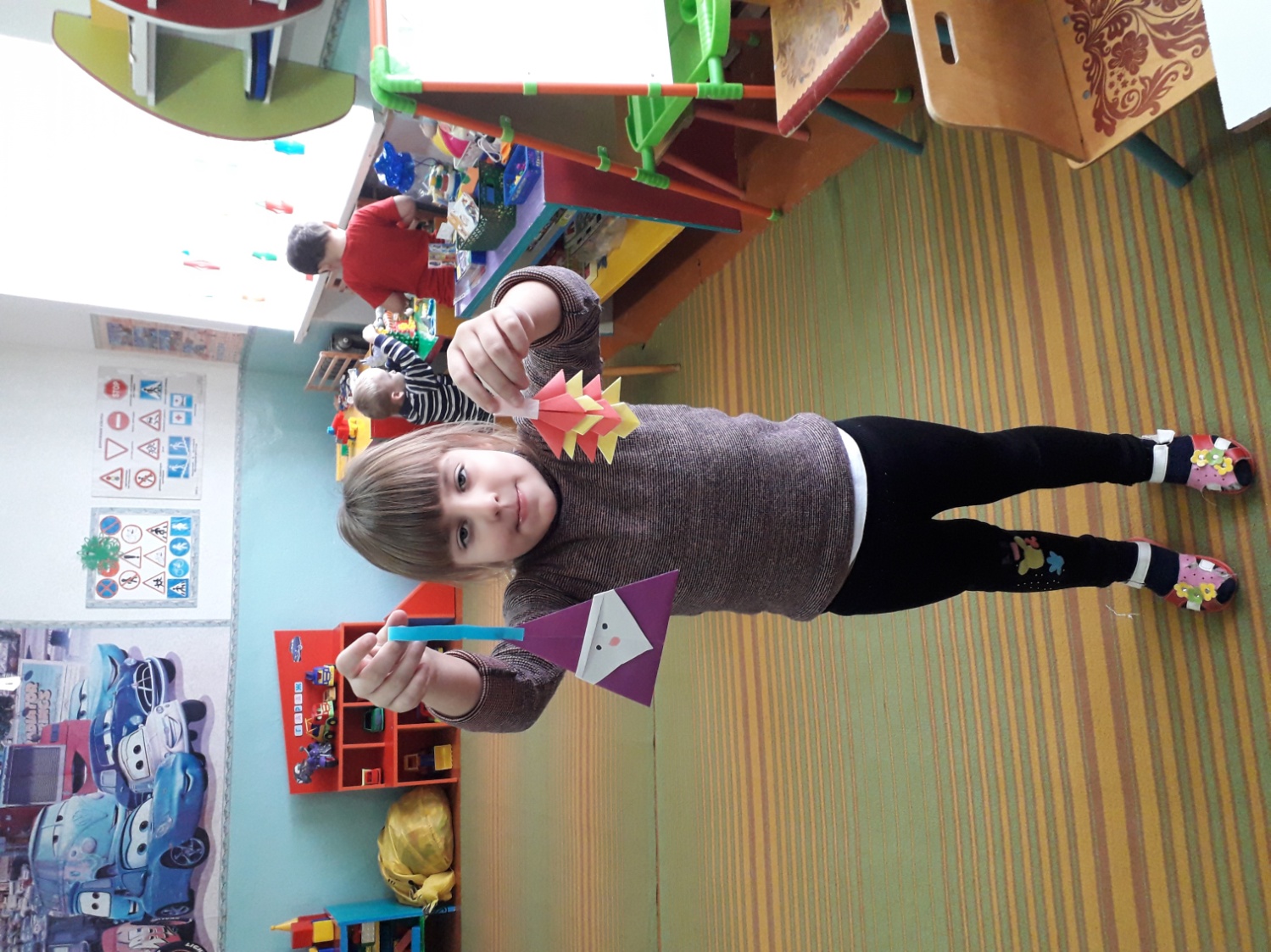 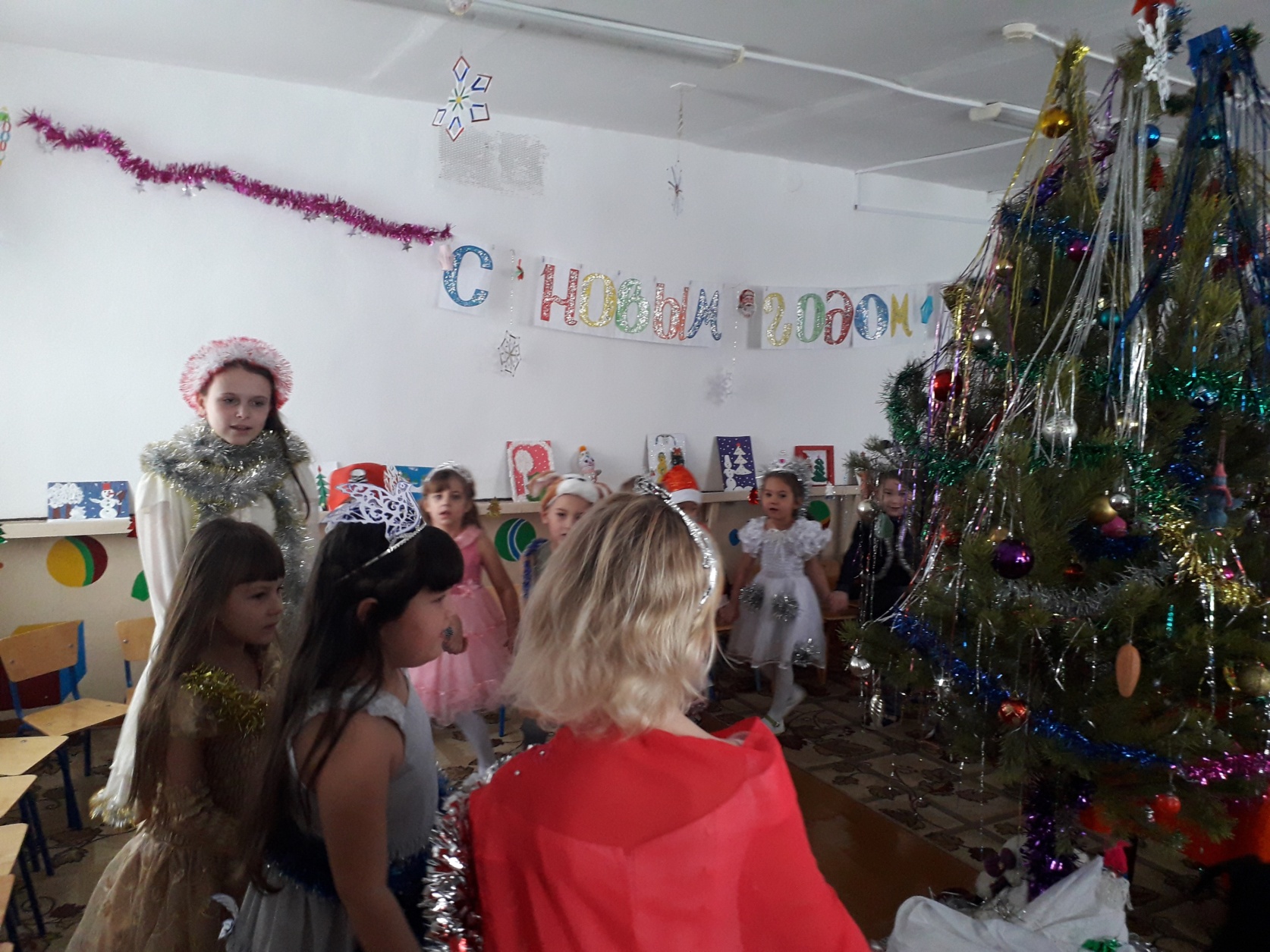 В конце декабря прошел новогодний утренник «Кто потерял рукавичку»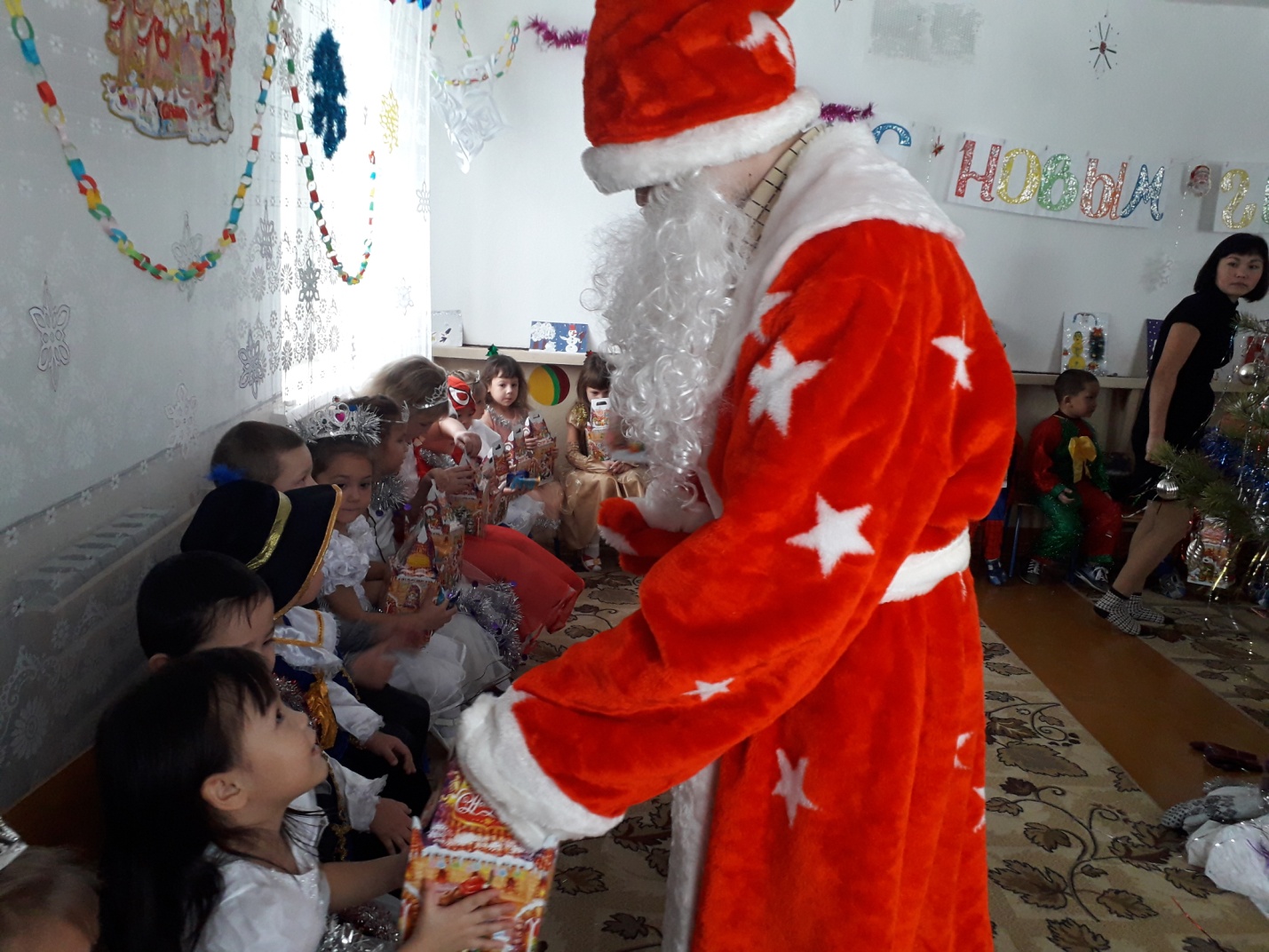 Дети пели, танцевали рассказывали стихи деду морозу.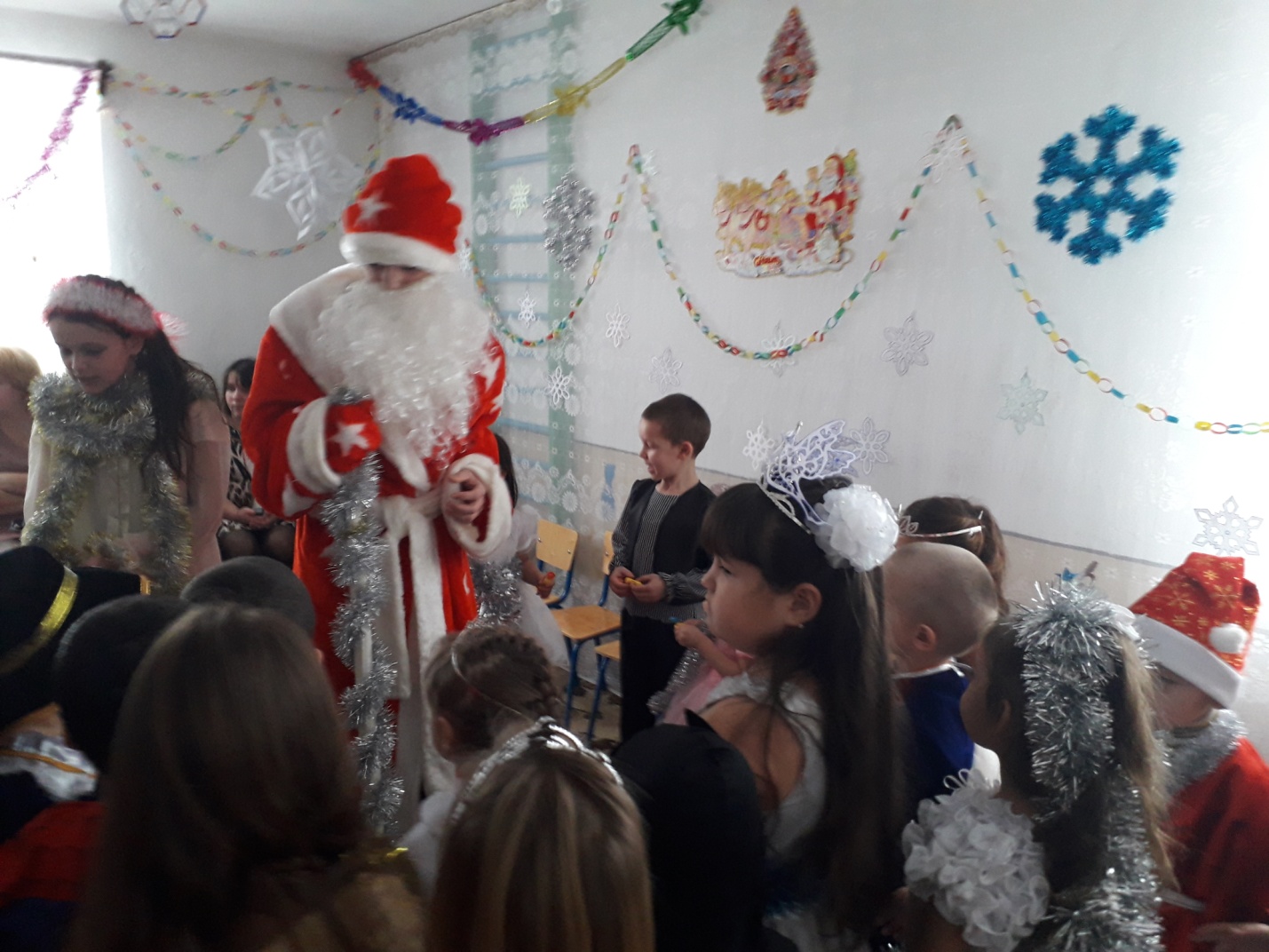 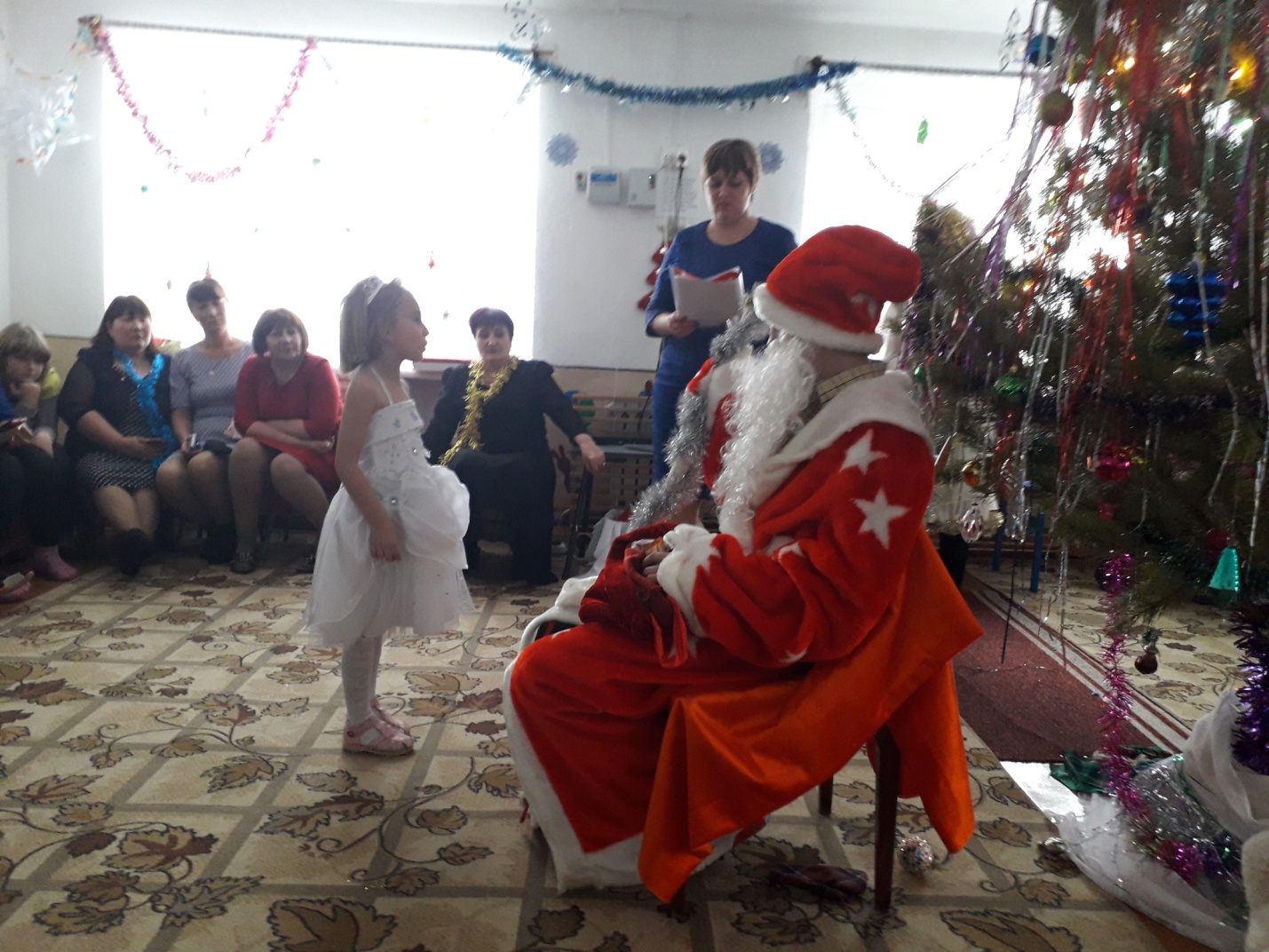 